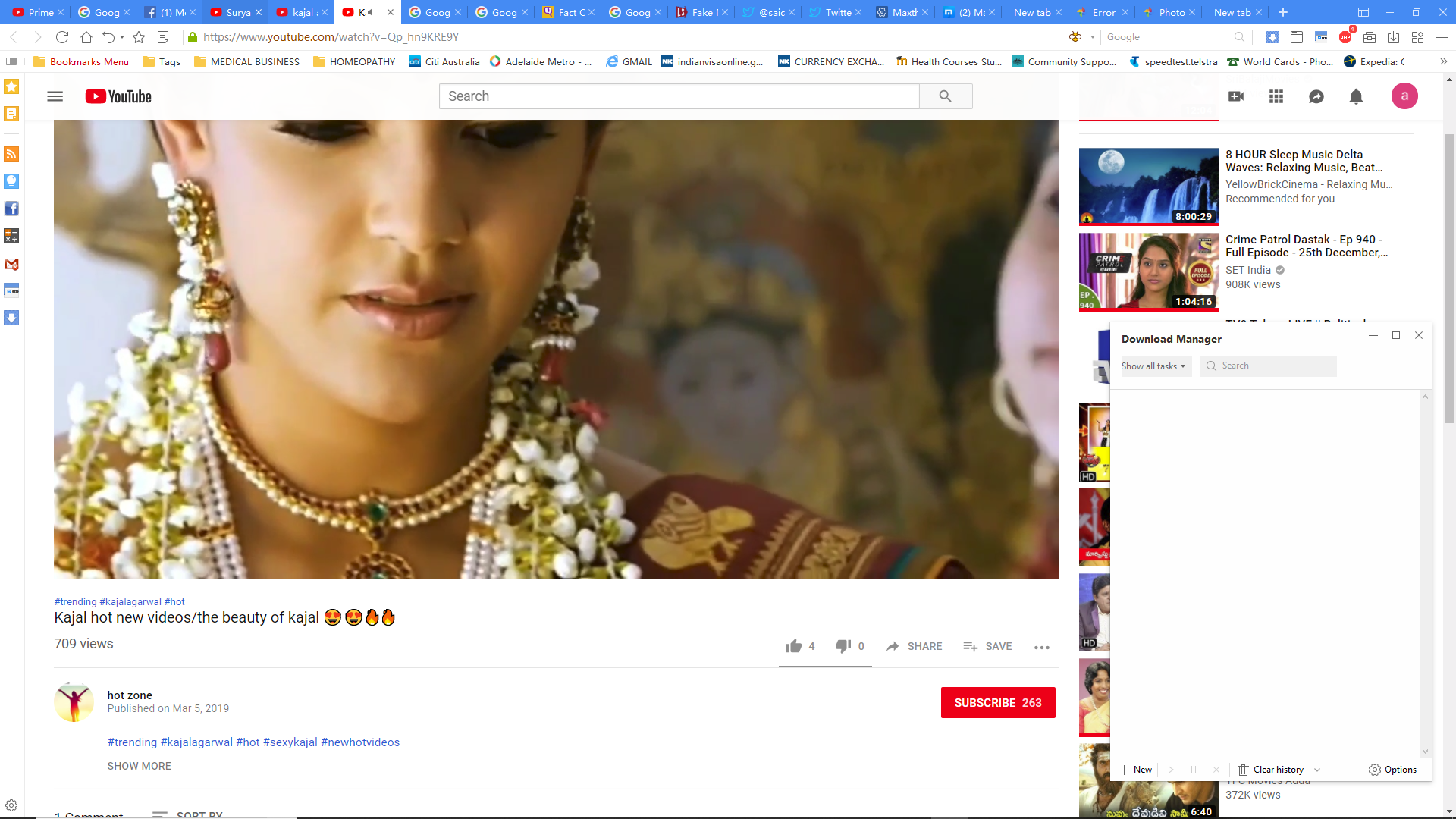 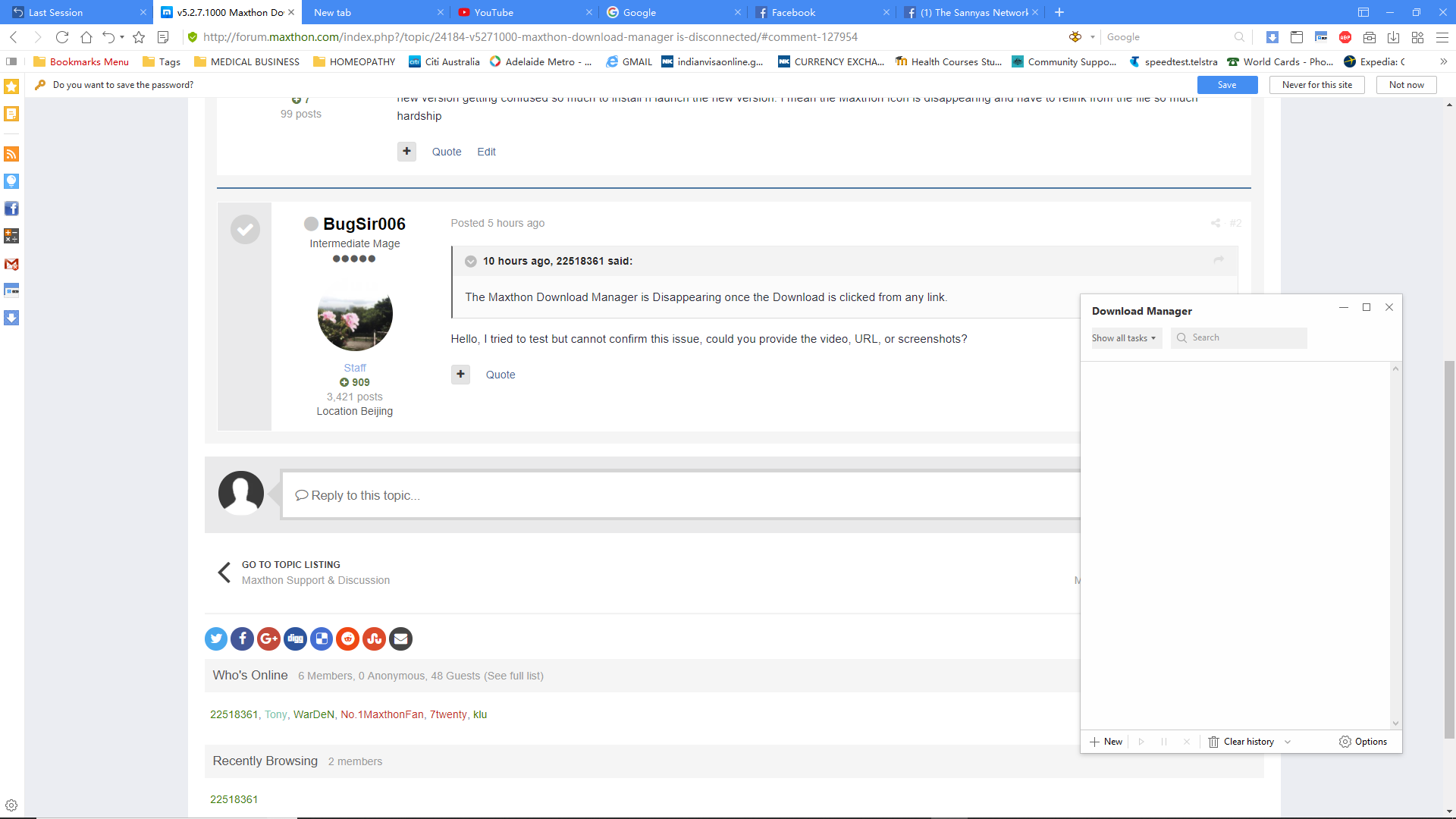 See the Maxthon Download Manager has disappeared, when I try to download it will disappear: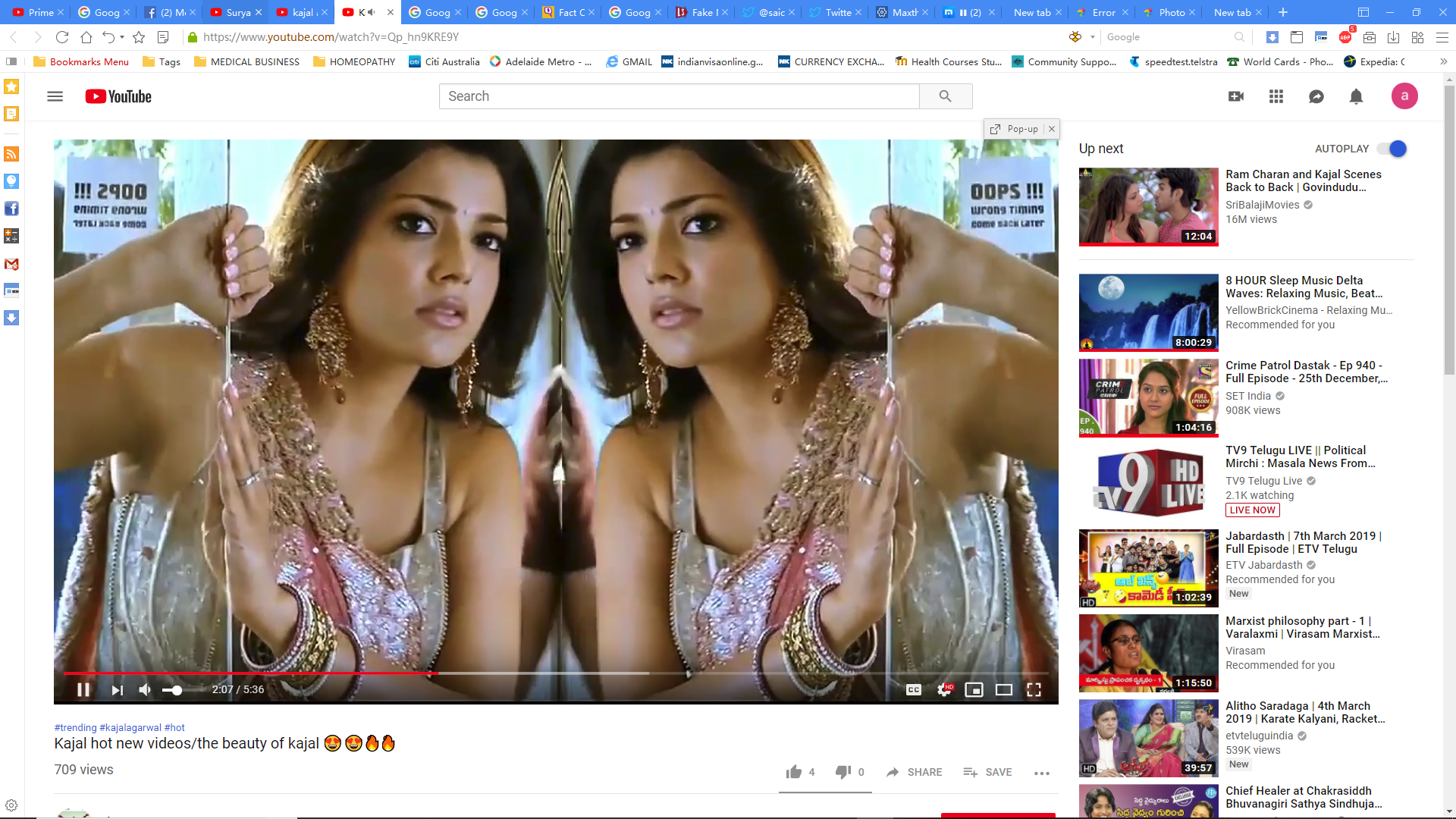 